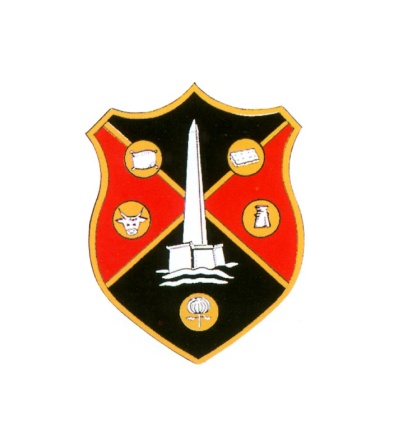 WELLINGTON TOWN COUNCILCOUNCIL PLANNING MEETINGThe PLANNING meeting of Wellington Town Council will be held in the United Reformed Church Hall in Fore Street, Wellington, on Monday 4 February 2019 at 6:15pmAGENDA1. APOLOGIES2. DECLARATION OF INTERESTS3. APPLICATIONS TO BE DETERMINED BY TOWN COUNCIL:(a) Erection of a single and a two storey extension at 9 Sylvan Road, Wellington (43/18/0117) (Planning Officer’s report attached recommending: Conditional Approval)(b) Erection of a single storey side and rear extension at Windy Ridge, 6 Pyles Thorne Road, Wellington (43/18/0121) (Planning Officer’s report attached recommending: Conditional Approval)(c) Erection of single storey extension at rear of 17 Wellesley Park, Wellington (43/19/0002) (Planning Officer’s report attached recommending: Conditional Approval)4. TO CONSIDER WHAT COMMENTS TO MAKE ON THE FOLLOWING APPLICATIONS THAT WILL BE DETERMINED BY TAUNTON DEANE BOROUGH COUNCIL OR SOMERSET COUNTY COUNCIL:(a) Erection of a single storey extension to the side of Wellington Bowling Club, Corams Lane, Wellington (43/18/0123)(b) Display of 1 no illuminated banner sign, 1 no illuminated double sided menu, 1 no illuminated pole sign, 1 no illuminated height barrier, 1 no illuminated poster sign, 2 no illuminated double sided key seller signs, 3 no illuminated tray signs and 1 no illuminated roof lettering with sign tray at Westpark 26, Wellington (43/18/0126/A)(c) Amendment to Application No 43/18/0097 (Cornhill and Fore Street, Wellington) – minor changes to elevations and parkingTaunton Deane Borough Council Planning Officer will be in attendance at this meeting. PLEASE NOTE: COPIES OF ALL PLANNING APPLICATIONS TO BE DETERMINED AND CONSIDERED BY THE TOWN COUNCIL WILL BE ON DISPLAY IN THE UNITED REFORMED CHURCH HALL ON THE DAY OF THE MEETINGKathryn Hemensley, Town Clerk28 January 2019